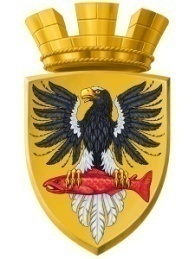 Р О С С И Й С К А Я   Ф Е Д Е Р А Ц И ЯКАМЧАТСКИЙ КРАЙП О С Т А Н О В Л Е Н И ЕАДМИНИСТРАЦИИ ЕЛИЗОВСКОГО ГОРОДСКОГО ПОСЕЛЕНИЯОт 20.10.2015                                                                                                     № 790-п            г.ЕлизовоО присвоении адреса земельному участкус кадастровым номером 41:05:0101003:199по ул. Мичурина в г.Елизово	Руководствуясь ст. 14 Федерального закона от 06.10.2003 № 131-ФЗ «Об общих принципах организации местного самоуправления в Российской Федерации», Уставом Елизовского городского поселения, согласно Постановления Правительства Российской Федерации от 19.11.2014 № 1221 «Об утверждении Правил присвоения, изменения и аннулирования адресов», на основании свидетельства о государственной регистрации права серия 41-АВ №226875 от 29.01.2015 собственности на квартиру с кадастровым номером 41:05:0101003:1905, свидетельства о государственной регистрации права серия 41-АВ№226874 от 29.01.2015 собственности на земельный участок с кадастровым номером 41:05:0101003:199, заявления Беккеровой В.Г.ПОСТАНОВЛЯЮ:Присвоить адрес земельному участку с кадастровым номером 41:05:0101003:199.1.1. Адрес земельного участка считать: Россия, Камчатский край, Елизовский муниципальный район, Елизовское городское поселение, Елизово г., Мичурина ул., 24/2.2. Управлению делами администрации Елизовского городского поселения опубликовать (обнародовать) настоящее постановление в средствах массовой информации и разместить в информационно-телекоммуникационной сети «Интернет» на официальном сайте администрации Елизовского городского поселения.3. Контроль за исполнением настоящего постановления возложить на Управление архитектуры и градостроительства администрации Елизовского городского поселения (О.Ю. Мороз).ВрИО Главы администрации Елизовского городского поселения                                                      Д.Б. Щипицын